Памятка для населения "Как защититься от укусов клещей?"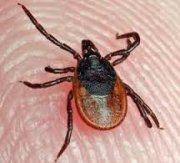 Лучшая защита от укуса клещей - неспецифическая профилактика (правильная одежда, репелленты и борьба с клещами на садовых участках и пр.).Необходимо соблюдать меры индивидуальной профилактики при посещении лесных массивов:- Избегайте посещения мест обитания клещей (лесные массивы с высокой травой, кустарником), особенно, в мае-июле. В походах следует держаться троп, но не ходить по тропам под низкими зарослями, по кустам, по высокой траве.- При посещении мест, в которых могут быть клещи, лучше одеть закрытую обувь (сапоги, ботинки, кроссовки).- Перед походом в лес постарайтесь защитить от нападения клеща тело, особенно шею, руки, ноги. Волосы следует прятать под головной убор. Чтобы клещей было легче заметить, необходимо предпочтительно надевать светлую одежду, максимально защищающую кожные покровы от контакта с клещом. Застегните рукава, брюки заправьте в носки или в обувь. Брюки лучше всего одеть длинные, с затяжками на штанинах, либо можно заправить штанины в носки, чтобы клещ не мог заползти под брюки. Куртка должна быть с затяжками на рукавах. Есть специальные костюмы, сделанные из плотной ткани и снабженные затяжками, которые достаточно надежно защищают от клещей (особенно при правильном использовании репеллентов).- В аптеках, в хозяйственных и больших магазинах, на автозаправочных станциях обычно можно приобрести различные репелленты, отпугивающие насекомых (комаров, мошек, слепней) и клещей. Их наносят их на кожу и смывают после посещения леса. Время защиты, способ применения и противопоказания указаны на упаковке.Для защиты от клещей, одежду обрабатывают препаратами, содержащими акарициды (вещества, убивающие клещей). Такие препараты защищают от клещей неделю и более. После контакта с одеждой, обработанной антиклещевым препаратом, клещ погибает в течение нескольких минут. Обычно такие препараты нельзя наносить на кожу. Используйте противоклещевые репелленты согласно инструкции по их применению.- В лесу каждые два часа осматривайте себя и детей, особенно участки самой тонкой кожи, куда предпочитает присасываться клещ. Клещ долго ищет место для укуса, поэтому регулярно осматривайте одежду и тело. Проводите само- и взаимоосмотры кожных покровов. Размеры не напитавшегося кровью клеща 1- 3 мм, напитавшегося – до 1 см.- Вернувшись из леса или парка, снимите одежду, хорошо просмотрите ее - клещ может находиться в складках и швах. Внимательно осмотрите все тело. Клещ может присосаться в любом месте. Душ смоет не присосавшихся клещей.- Поскольку личиночные формы клещей очень мелки, их можно не заметить на одежде. Во избежание их присасывания одежду рекомендуется простирать в горячей воде.- Осматривайте домашних животных после прогулок, не позволяйте им ложится на постель. Клещей домой могут принести собаки, кошки и любые другие животные. Помните: обнаруженных клещей нельзя давить руками, так как можно заразиться.- При обнаружении присосавшегося клеща, его следует немедленно удалить.Обратиться для удаления клеща и проведения экстренной профилактики необходимо:            Для жителей Сыктывкара:1. Травмотологический пункт ГУ "Республиканская детская больница по адресу: ул. Пушкина 116/6. Прием проводится круглосуточно, обслуживаются дети до 18 лет.2. Отделение по оказанию экстенной и плановой амбулаторно-поликлинической травматологической помощи населению ГБУЗ РК "Сыктывкарская городская больница № 1" по адресу: ул. Гаражная, 4. Прием проводится круглосуточно, обслуживаются граждане старше 18 лет.3. ГБУЗ РК "Городская больница Эжвинского района г. Сыктывкара" по адресу: ул. Мира 27/3. Прием проводится круглосуточно, обслуживаются граждане старше 18 лет.В будние дни за медицинской помощью можно обратиться в поликлиники по месту жительства.Жители Республики Коми могут получить специализированную помощь по месту жительства в ЦРБ, РБ, ФАПе круглосуточно.Заукушенными устанавливается наблюдение в течение 21 дня с ежедневной термометрией и проведением необходимых мер профилактики и лечения. Полный курс плановой профилактической вакцинации против клещевого энцефалита состоит из 3-х инъекций препарата; при этом первые 2 прививки проводятся с интервалом 14 - 30 суток; третья - через 3 месяца после второй, не позднее чем за 2 суток до выезда (выхода) в очаг инфекции. В связи с этим проведение плановых профилактических прививок против клещевого энцефалита целесообразно начинать в ноябре-декабре с тем, чтобы третья прививка могла быть сделана до начала эпидсезона (в марте-апреле). Перед вакцинацией необходимо пройти осмотр у терапевта, и получить направление в прививочный кабинет. Такую прививку необходимо производить один раз в три года.
 Подробно о мерах защиты от клещевого энцефалита и боррелиоза также можно узнать в видеоролике на сайте ГБУЗ РК «Коми республиканская инфекционная больница» в разделе «Видео» по адресу http://ribkomi.ru/index/0-86Ответственное выполнение приведенных рекомендаций поможет Вам предохранить себя от тяжелого заболевания, каким является клещевой энцефалит!Татьяна Безуглая: «В случае с клещевыми болезнями работает правило: Легче предупредить, чем лечить».-Татьяна Владимировна, напомните, пожалуйста, еще раз, что такое клещевой энцефалит? -   Клещевой энцефалит - это природно-очаговое вирусное заболевание, протекающее с поражением нервной системы. Резервуаром и источником вируса являются теплокровные дикие и домашние животные и грызуны. Переносчиком являются клещи: таёжный и собачий. Типичными местами обитания клещей являются лесные опушки с прилегающими лугами, поляны, поросшие папоротником, лиственные леса, берега рек и озер. Клещи сидят на траве или на высоких кустах; взрослые клещи не поднимаются выше 1,5 м. К сожалению, в последние годы клещевой энцефалит из болезни людей, профессионально связанных с лесом, стал болезнью городских жителей, треть из которых подвергались нападению таёжного клеща непосредственно в лесопарках и пригородных зонах. -Заразно ли заболевание клещевым энцефалитом?- Заболевшие клещевыми болезнями для окружающих не заразны. Однако, стоит отметить, что заражение клещевым энцефалитом возможно и при употреблении в пищу сырого козьего молока, и продуктов из него. Но все же чаще всего заражение происходит при нападении клеща. Попав на тело жертвы, клещи ищут подходящее место для присасывания, обычно это область шеи, груди, подмышечных впадин. Численность активных взрослых клещей достигает максимума к концу мая-начала июня, а затем постепенно снижается.-Каковы признаки заболевания клещевым энцефалитом?- Клещевой энцефалит начинается спустя 1-3 недели после укуса клеща, с озноба, быстрого повышения температуры тела 38-39 градусов, сильной головной боли, боли во всём теле, разбитости, слабости, тошноты. Лицо, глаза больного красные. С 3-5 дня болезни появляются признаки поражения нервной системы: судороги, бред, нарушение движений. При наличии таких симптомов медлить нельзя - необходима срочная госпитализация в инфекционный стационар, где будет проведено интенсивное лечение.Бывают случаи, когда пациенты, заболевшие клещевым энцефалитом, утверждают, что они не были в лесу или в лесопарковой зоне. Татьяна Владимировна, как они могли заразиться?-Действительно такие случаи редко, но встречаются, и здесь виноваты родственники, которые приносят клещей в жилые помещения с цветами, ветками или на одежде. Тогда возможно заражение людей, не бывших в лесу. Зачастую, клещи не сразу присасываются, они могут несколько часов находиться в складках одежды, в волосах. Поэтому при возвращении из леса следует внимательно осмотреть своё тело, особенное внимание нужно уделить излюбленным местам присасывания клещей: границе волосистой части головы, естественным складкам кожи (подмышки, ягодицы). -Если после леса или дачных работ обнаружили клеща на теле, что следует делать в такой ситуации?- Если клещ всё-таки присосался, необходимо обратиться к медицинскому работнику для удаления клеща в асептических условиях. От длительности нахождения клеща зависит доза полученного человеком вируса. Если медицинская помощь временно не доступна, необходимо надеть перчатки и захватив пинцетом головку клеща (находится в глубине ранки), вытащить насекомое и поместить в баночку с плотной крышкой (можно хранить в холодильнике не более суток!) После удаления обработать место укуса с помощью мыла и воды, смазать йодом. Удалённого клеща необходимо сдать на исследование в вирусологическую лабораторию ФГУЗ «Центра гигиены и эпидемиологии по г.Сыктывкару», находящуюся по адресу: г.Сыктывкар, ул.Орджоникидзе, д.71. После удаления клеща в травмпункте производится экстренная профилактика противоклещевым иммуноглобулином или йодантипирином по определённой схеме. Больший эффект иммуноглобулин оказывает, если введён в первые 3 дня после укуса. В течение последующих 3-х недель необходимо измерять температуру дважды в день, следить за своим самочувствием. При появлении первых симптомов заболевания необходимо срочно обратиться к врачу! - Татьяна Владимировна, расскажите о профилактике, как часто и в какие сроки нужно делать прививки?Прививки против клещевого энцефалита – это самая надёжная профилактика. Они проводятся взрослым и детям с трёхлетнего возраста. Основной курс вакцинации состоит из 3 прививок: в октябре-ноябре, через 5-7 месяцев и ещё через год. В некоторых ситуациях возможна более ускоренная схема вакцинации. Импортные вакцины возможно применять у детей с 1 года. Последняя прививка должна быть произведена не позднее, чем за 14 дней до начала сезона активности клещей. Ревакцинация через каждые 3 года. Лица, своевременно и правильно привитые, болеют лишь в исключительных случаях, в легкой форме, не оставляющей никаких последствий после перенесенного заболевания. Памятка:-надевайте вещи с длинными рукавами, плотными манжетами, воротниками; брюки заправляйте в сапоги, обязательно захватите шапочку или косынку;-пользуйтесь отпугивающими клещей и других насекомых жидкостями, аэрозолями, мазями; репелленты наносятся тонким слоем на одежду;-старайтесь держаться подальше от кустарников и высокой травы, так как именно там любят прятаться клещи;- при возвращении из леса следует внимательно осмотреть своё тело, особенное внимание нужно уделить излюбленным местам присасывания клещей: границе волосистой части головы, естественным складкам кожи (подмышки, ягодицы).